Dzień Dobry KOCHANI . Zapraszam do ćwiczeń.Zadanie 22Ćwicz 1Z rozsypanych liter ułóż nazwy ptaków:Z  A  S  K  P                             K  J  S  A  K  A  Ł  O              C  I  D  Z  O  Ę  I  ŁI  K  S  K  A  R  O              R  B  L  W  U  E                   R  O  Z  Ł  E Ćwicz 2 Nazwy kwiatów w liczbie pojedynczej  zapisz w liczbie mnogiej według wzoru:Krokus   -   krokusy
tulipan   -  ………………………
narcyz   -   ……………………..
sasanka  -  ……………………………..
stokrotka  -  ……………………………
róża  -   ………………………………..
goździk  -  ,,,,,,,,,,,,,,,,,,,,,,,,,,,,,,,,,,,,,,,Ćwicz  3Ustal kolejność prac wykonywanych w ogrodzie:… podlewanie roślin,… wytyczanie grządek,… sprzątanie narzędzi,… przekopywanie ziemi,… grabienie ziemi,… sianie nasion.Ćwicz 4Ułóż dwa zdania o warzywach, które jesz najczęściej ;…………………………………………………………………………………………………………….……………………………………………………………………………………………………………………Ćwicz 5 Wstaw brakujące litery w wyrazy rozmyte przez wiosenny deszczyk.Pi..tru……ka ,    o…órki,     b,,,r,,,atk…,  rzod,,,ie…ka, ma…che…ka.Ćwicz 6Obloicz:12+ 8 =            2+8=        9+5=               6+4=                      3+9=    17-6=                   19-6=              18-9=        17-3=       18 - 13=Ćwicz 7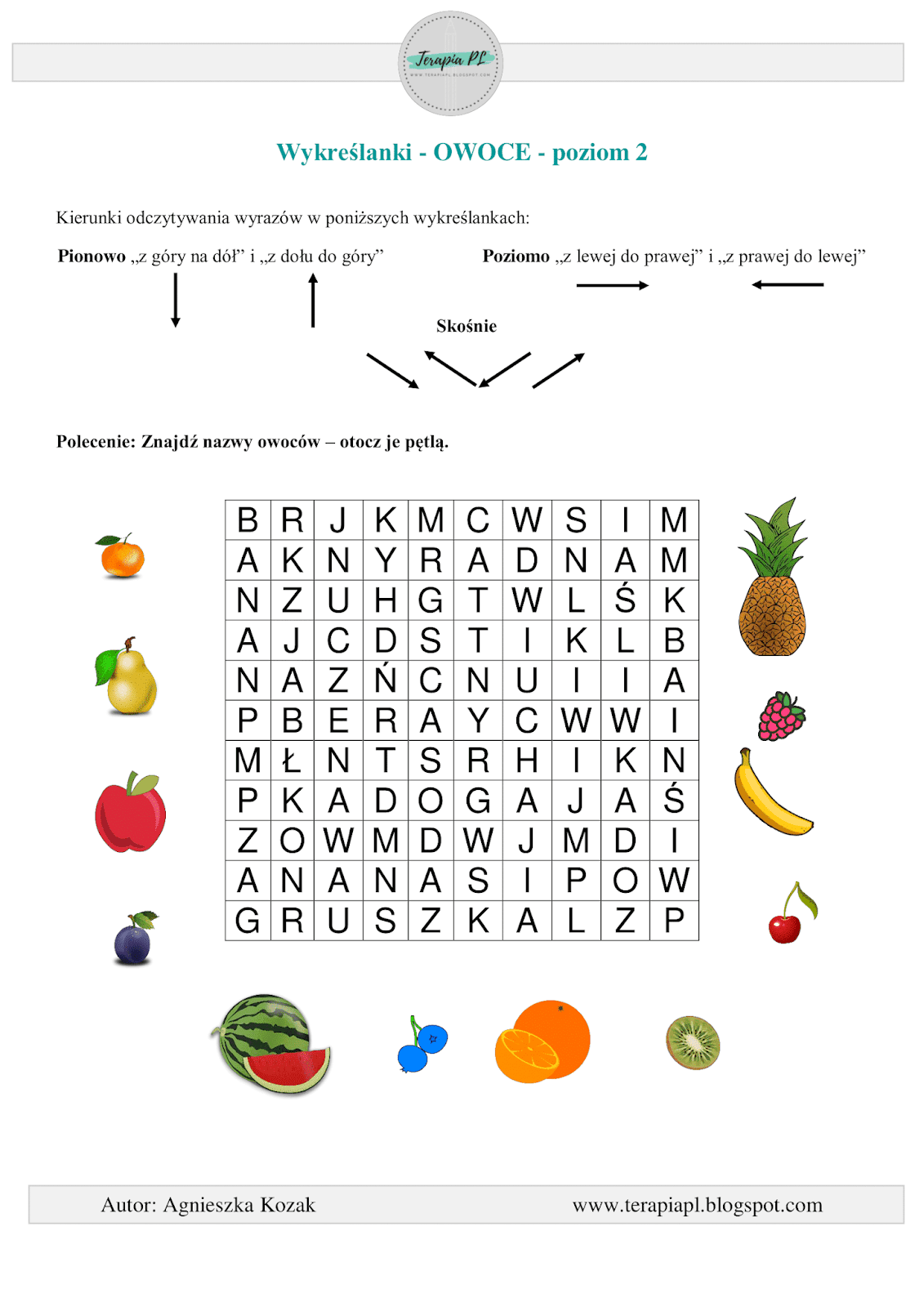 Ćwicz 8Połż się na dywanie i zrób rowerek licząc do 20. Potem leżąc na plecach ręce wzdłuż tułowia unieś lekko nogi nad podłogą. Wytrzymaj tak licząc pomalutku do 5. Kolejne dwa ćwiczenia wymyśl i wykonaj samodzielnie . Powodzenia wych Marta 